INDICAÇÃO Nº 1623/2021Sr. Presidente:                                  O vereador Eder Linio Garcia - PTB solicita que seja encaminhado a Exma. Sra. Prefeita Municipal Lucimara Godoy Vilas Boas a seguinte indicação:     Avaliação para que “seja instalado redutor de velocidade” na R: Jose Avanci  esquina com R: Carlos Orsi  cruzamento com João Previtale, no bairro Alto da Colina.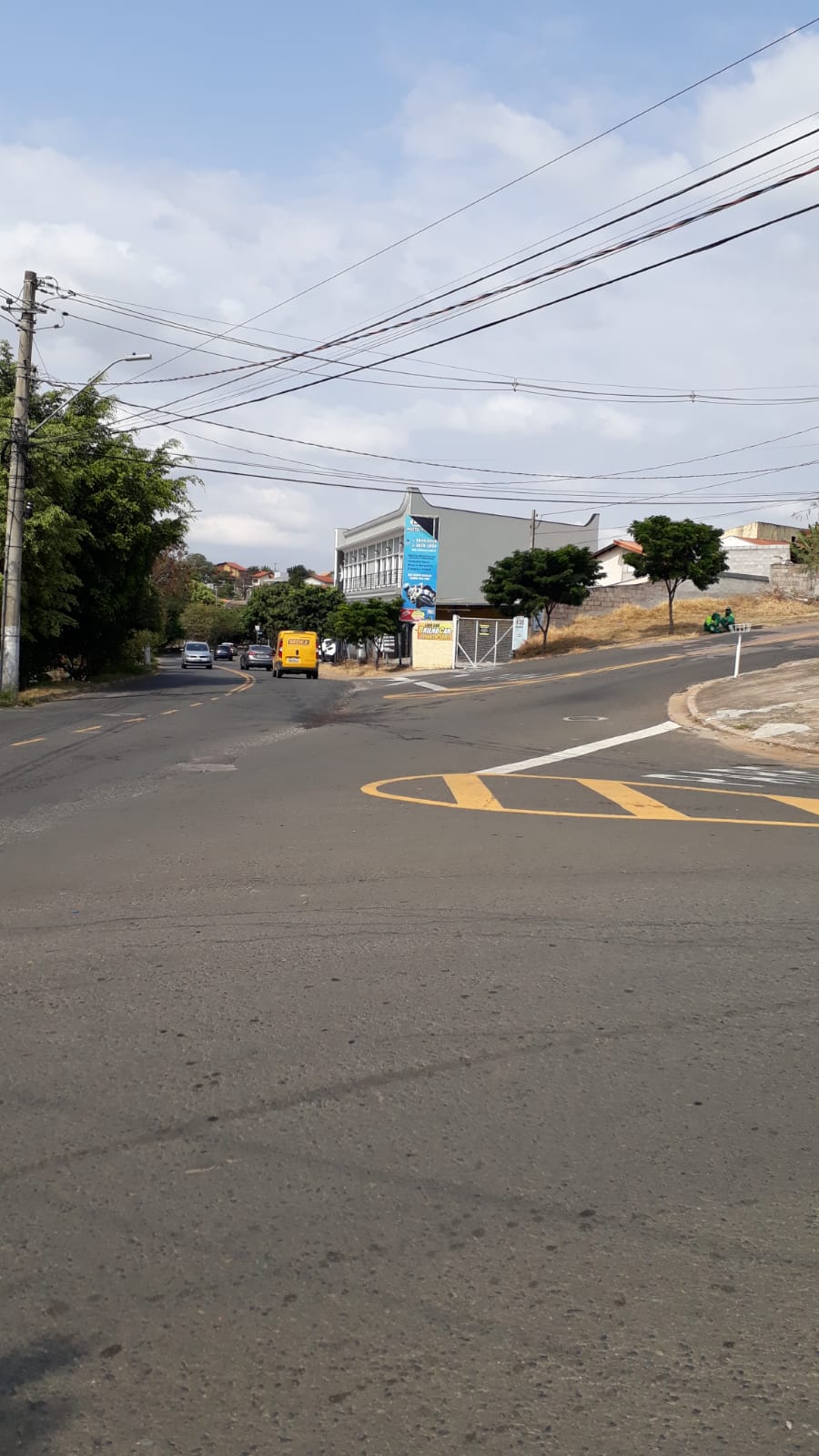 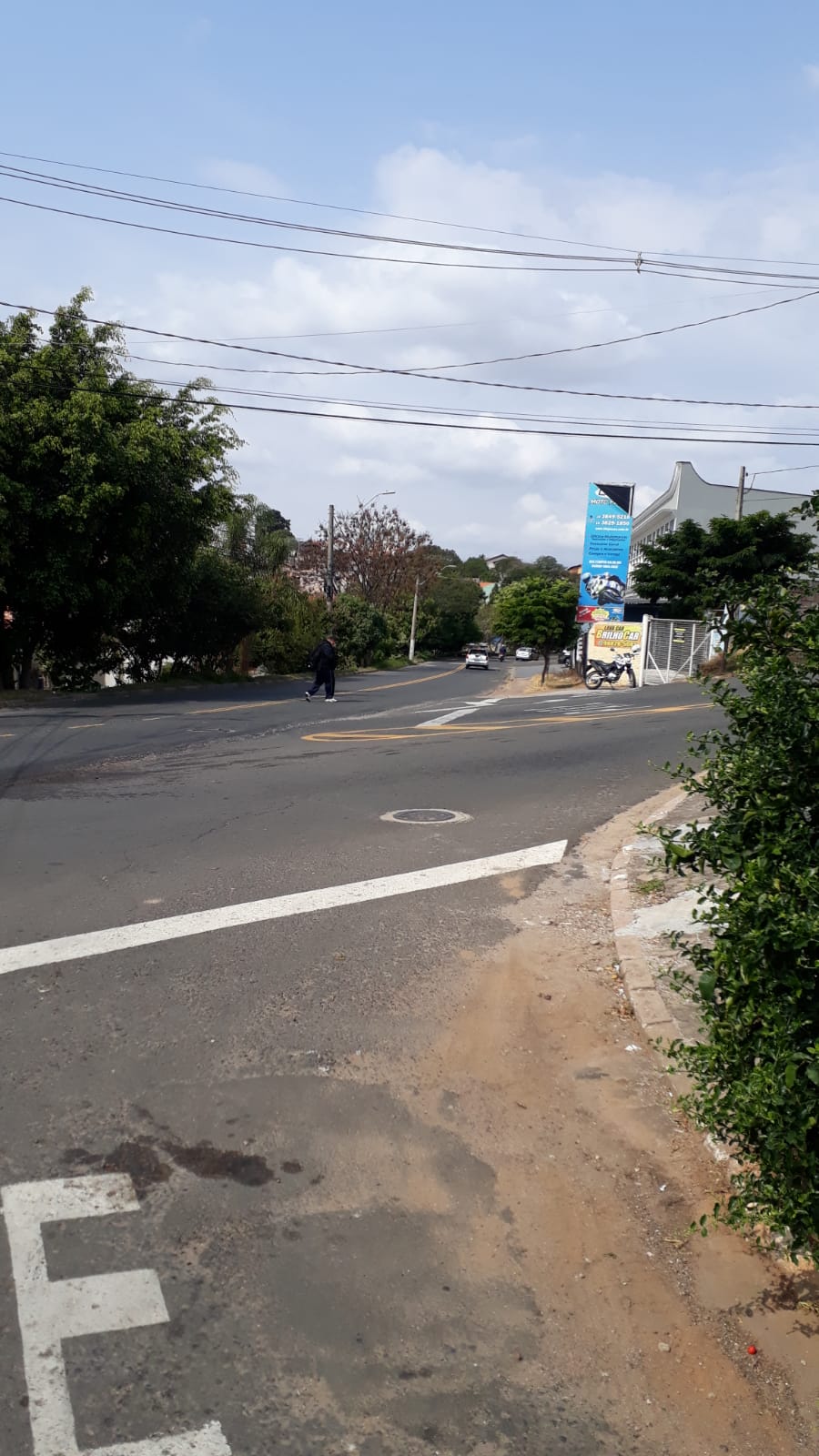  Justificativa: Solicito uma avaliação para que seja solucionado o problema em questão, devido ao alto índice de acidentes no  local.	Valinhos, 16 de agosto de 2021.			 Eder Linio Garcia  				           Vereador - PTB